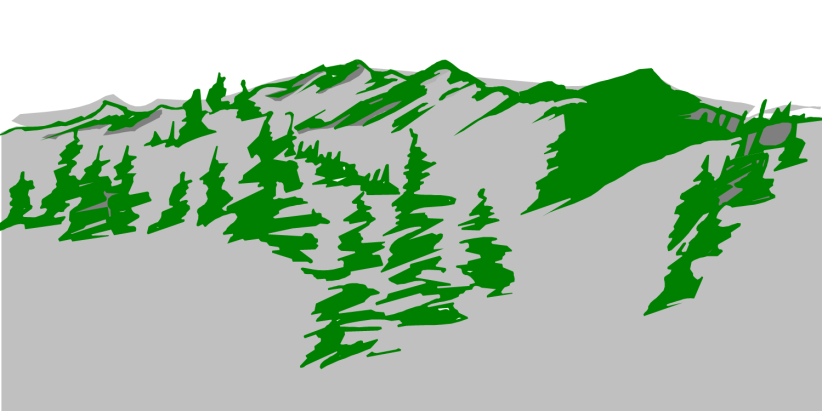 MHPOA Annual Meeting Notice and Newsletter 2023			Page 2MHPOA Annual Meeting Notice and newsletter 2023			    Page 3MHPOA Annual Meeting Notice and newsletter 2023			     Page 4